Jaime Muñoz Suárez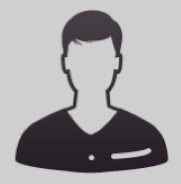 http://kopo45.MiCVweb.comObjetivo Profesionalconseguir un trabajo en el área de cuentas o comunicación de una gran empresaExperienciaDERCO-autoplanet 10/2008-1/2009Marketing (Comunicación - Publicidad) Lo Barnechea (Santiago) estrategia en el área de difusión de promociones a  clientes en un lugar determinado,para una empresa de repuesto de automovilesFormaciónpublicista profesional 0/0Cursando: FP1Duoc UC/ Santiago/Chile/Sede San Carlos de Apoquindo. Comunicación HABILIDADES/CAPACIDADESFormación ComplementariaIdiomas InglésNivel Intermedio InformáticaInformación adicional